深圳市工艺礼品行业协会2021年工作总结及2022年工作计划2021年是“十四五”开局之年也是不容易，不平凡的一年，在百年变局与世纪疫情交织的情况下，深圳市工艺礼品行业协会会员企业，勇于接受挑战为新时代高质量发展开好局、起好步。深圳市工艺礼品行业协会积极响应以习近平为核心的党中央的号召，与党中央保持高度一致，凝聚全体会员，在各位会长、理事会的正确领导下，全体会员企业的支持关心呵护下，秘书处坚持以真诚为本，用心做好会员服务等基础工作，充分发挥组织平台和桥梁纽带作用，在引领行业发展、在寻找行业持续发展空间和发展质量上找资源、下功夫，积极推动民营经济高质量发展，较好的完成了年度的各项工作,得到了政府和会员企业的认可，协会在稳步发展中走上新的征程。在此，衷心地感谢会员企业的鼎力支持！现将具体工作汇报如下：一、政治引领 党建先行协会坚持把党建工作与协会发展相结合，扎实开展各项适合协会特点的党建活动，做到了把党的领导放在协会重大事项决策之前，协会业务活动、社会责任相关工作中有党员、积极分子的身影，充分发挥党支部的凝聚力和党员的先锋模范作用。2021年7月，我协会党支部书记王安群同志、党员杨东被中共深圳市社会组织总会联合委员会授予“优秀共产党员”荣誉称号。二、民主管理 创新服务协会坚持民主决策，本年度共召开了两次理事会，两次会长办公会，所有会议都在监事会列席监督下完成。三、会员为本 立足服务一直以来，秘书处的工作人员都以诚心诚意为本，做好参谋、管理、组织、协调、服务等重要职能，认真为会员企业做好服务工作。2021年以会员服务为重点主要工作有：协助政府落实政策，帮助企业得到政策支持。⑴为企业送政策。一年来，秘书处了解企业情况，听取企业对协会工作的建议，上门进行政策辅导；并利用展会集中走访了近百家企业，为会员答疑解惑，送政策。⑵国内展补贴的申报。受深圳市中小企业服务局委托，秘书处保质保量为企业提供市场开拓政策的展位资助专项服务工作。协助企业落实2021年企业申报国内展补贴拨付手续办理(2019年参展），联系企业254家。2)帮助企业完成（2020年参展）企业申报2022年企业国内展补贴的网上申报和送交纸制材料。秘书处通过受理平台，审核企业申报的申请表是否按要求填写，申报数据是否完整。利用电话、短信、微信等多种方式为企业解答疑问全程跟进、详细指导，发现问题，逐一电话通知修改，避免企业错过申报时限。重点提醒了按时缴纳会费的会员企业进行补贴申报。秘书处同仁加班加点完成了礼品行业2020年参展的350多家企业展会资助申报资料的审验工作。⑶秘书处还在企业微信群、会员微信群里发布市区两级政策，文化产资金、房租补贴、安全生产预警政策信息，一方面强调企业要守法经营，另一方面帮助企业从政策中获益。2、举办业务培训。⑴推荐会员企业参与“直播电商公益性职业技能培训”免费培训，培训内容涵盖抖音直播间账号创建实操训练、主播妆容与上镜角度捕捉实操演练、短视频后期视频剪辑实操训练等。⑵举办2场福田区专项政策解读和学习会议。邀请会员企业网上学习（会员群、理事群）福田区2021年产业资金政策解读会，现场将全程视频直播。10月15日，协会与深圳市福田区企业发展服务中心共同举办了“深圳市福田区产业发展专项资金政策宣讲会”，会议邀请了11家福田区总部企业、重点企业参加了政策解读宣讲会。宣讲会邀请福田区企业发展服务中心政策宣讲员张圳泽先生为参会企业详细解读了福田区“1+9+N”产业发展政策体系。帮助企业解读福田区产业政策细则并指引企业进行申报，使企业全面了解并用足用活产业政策，提高企业项目申报效率。⑶5月24日秘书处人员参加福田区行业组织从业人员提升培训。⑷5月8日吴雅琴秘书长参加福田区秘书长沙龙。3、为会员提供知识产权保护服务。秘书处开展了为会员企业代办时间戳、著作权服务事项以来，秘书处不断地向企业宣传保护知识产权的重要性，著作权代办服务数量呈逐年上升趋势。办理版权登记服务6件。帮助深圳金丰溯源技术公司对接广东工艺美术研究所、广东珍宝馆在工艺美术品防伪市场的研究项目。4、整合各方资源服务企业。为团结会员企业共同进步，帮助企业拓展销售渠道，提升品牌知名度，努力发挥桥梁和纽带作用。⑴乘风破浪，携手并进，合作共赢。①自1月份以来，黄志华会长带领秘书处先后走访了以下企业：深圳市冰语艺术品有限公司、深圳市金鼎盛工艺品制造有限公司、深圳市天一坊精品制造有限公司、深圳市吉之礼文化股份有限公司、深圳市清祺书文化产业有限公司、深圳市宇飞达商贸有限公司、优高雅健康科技（深圳）有限公司和深圳市博尔创意文化发展有限公司。深入了解企业基本情况和企业党组织基本情况，以及目前企业的生产经营情况、面临的问题、有哪些发展需求；各企业分享成功经验，共同探讨协会发展新路径。②深文化公司付总带领大家参观了博雅艺文空间，参加活动的企业详细了解了博雅艺文空间布局和业态情况。随后举办了交流座谈会，深文化公司付总介绍了公司的业务模式、发展方向；黄志华会长表示协会全力为行业企业、为深文化公司做好资源对接。参加活动的企业纷纷表示，在接下来的工作中共谋发展、努力实现合作共赢。③帮助企业精准对接业务，促成了吉之礼、烯旺等企业与新客户的合作。⑵品牌培优服务。推荐6家企业参加鹏城工匠、深圳工匠、龙岗工匠、重合同守信用、脱贫攻坚评优等活动。为“鹏城工匠”候选人提供考察支持。与深圳市工艺美术行业协会商议、筹备联合举办第三届深圳市工艺美术大师评选。①11月11日，我协会推荐会员企业深圳市胡建平陶瓷艺术品有限公司艺术总监胡建平荣获“2021年度鹏城工匠”荣誉称号。②我协会推荐会员企业荣获首届“深圳市工程师”荣誉，荣获“杰出工程师”是深圳市博尔创意文化发展有限公司孙延波；荣获“优秀工程师”的是深圳市丰茂艺术品模具有限公司陈志忠、深圳市工美文化创意发展有限公司李佳武、优高雅健康科技局（深圳）有限公司冯雷等4家企业,倡导会员企业在工艺技术上持续创新。③我协会推荐会员企业深圳市国富黄金股份有限公司、深圳市博尔创意文化发展有限公司参加由中国礼仪休闲用品工业协会主办的行业十强、行业百强评选。⑶为行业企业发声，反映企业共性问题。推荐会员企业参与福田产业资金政策调研活动，了解企业发展现状，采集企业信息，整理上报企业存在的困难；征集会员企业疫苗接种情况，及时对接政府资源，为企业排优解难。⑷探讨、研究运用数字化提高管理水平。5月21日、6月3日先后两次与华为技术有限公司研讨共商行业数字化建设专题，交流如何做好礼品行业数字化建设，旨在助力行业发展，探讨新的转型升级模式。5月27日，我协会组织举办专题研讨会助力商协会行业数字化建设。邀请福田区企业发展服务中心金新江部长到会指导、兄弟协会5家参与研讨数字化技术应用，就如何建设行业数字化平台，如何用数字化技术助力行业协会有效、便捷地服务会员等进行了交流讨论。⑸交流拜访。与中国工艺美术协会、中国礼仪休闲用品协会、中华工商联礼品业商会、广东省工艺美术协会、安徽省商务礼仪用品行业协会、广东省工业设计协会、佛山市太火红鸟设计加速基地等的交流拜访、学习工作。对新经济、新环境、新科技、新动态的实况下，礼品企业、供应商企业都应该深刻思考未来企业发展的战略进行探讨与研究。⑹副会长加入民主党派填写材料，提供考查意见。推动行业标准管理，筹办行业专项技能大赛。⑴参与起草国家职业技能标准起草，如：《工艺品雕刻工》《金属摆件制作工》《漆器制作工》《贵金属首饰制作工》和《宝石琢磨工》等国家职业技能标准。⑵协会参与起草修改新职业（工艺美术专业人员、职业编码2-09-06-06；工艺美术品设计师、职业编码4-08-08-05）；信息和职业技能标准制修订申请相关工作；参加“工艺美术品设计师”轻工行业职业能力评价规范的起草工作。四、履行责任 助力公益。协会积极响应政府慈善号召，组织引导会员企业勇担社会责任，做到党有号召，群众有需求，协会有行动。⑴我协会受广东省深圳监狱委托，组织评委专家担任弘扬“抗疫精神”服刑人员征文、书法大赛担任评委及讲座服务。⑵我协会响应政府号召，发起关于安装“国家反诈中心APP”倡议书，推动反诈工作。⑶秘书长吴雅琴出席深圳市社会组织广西扶贫协作相关会议，积极跟进在下一步乡村振兴工作中如何做一些力所能及的工作。⑷参与乡村振兴工作，与市乡村振兴和协作交流局一起组织企业捐赠4.594万元物资给了林芝察隅县古拉乡、古玉乡2所小学的全体教师，积极参与助学工程。⑸协会发起疫情防控倡议书，引导会员承担社会责任。五、落实政府购买服务，组合资源，协同发展今年协会不断夯实发展基础，积极组织参与各项活动，为会员企业与省内外商协会、企业连接商务交流、互助互惠、发展共赢的纽带。1、受深圳市扶贫协作和合作交流办公室（现深圳市乡村振兴和协作交流局）委托，我协会承办7月22日-25日第二十二届青海绿色投资发展洽谈会深圳代表团参会参展。组织18家企业走出去参加展会，展示面积360平米，在A馆展示深圳城市形象及深圳知名企业华为、比亚迪等品牌进行推广；在C馆2楼的企业展区有充满活力的创意网红礼品、新锐潮品、时尚家居用品等，引导企业将自身的品牌建设落在实处，助力企业拓展新市场。在展会期间举办“粤港澳大湾区·青海省数字产业融合发展对接会”“加强文旅产业合作·助力国际生态旅游”，获得青海省经信厅、青海驻深办、深圳市乡村振兴和协作交流局的大力支持。参会的深圳青海两地数字经济企业家认为，两地的差异意味着机遇，数字产业对接空间大，双方以创新为引领，寻找新的突破口，着力打造东西部合作的“升级版”；通过两地“技术+资源”“创意+特色”“实力+潜力”，实现互利共赢，为全国发展大局作出更大贡献。荣获得由中国青海绿色发展投资贸易洽谈会执委会颁发的“优秀布展奖”、“优秀组织奖”。2、10月29日-11月1日，协会应省商务厅及市乡村振兴和协作交流局邀请组织参加了西藏林芝〝粤贸全国〞商贸交流活动。我协会承办了深圳代表团参展参会工作，组织12家企业参加“粤贸全国”林芝经贸交流活动，帮助企业寻找新市场。同时还参与乡村振兴工作，市乡村振兴和协作交流局与协会一起组织企业去往林芝市察隅县古玉乡及古拉乡献爱心，组织了4.594万元物资捐赠给了林芝察隅县古拉乡、古玉乡2所小学的全体教师，积极参与助学工程。10月29日，协会组织了深圳11家精品企业参加了产品展示，参与由广东省商务厅、林芝市人民政府和广东省第九批援藏工作队主办，林芝市商务局、广东省连锁经营协会承办的粤贸全国（林芝）经贸交流会，获得了与会者的一致好评。会后收到西藏林芝市商务局给感谢信和捐赠书。为人才成长搭建通道未来的深圳工艺礼品一定是以设计、以服务取胜。我们必须加快融合国内各特色区域进行资源整合，从而使产品和服务更有生命力。我们以“全国行业职业技能竞赛——全国礼仪休闲行业职业技能竞赛”、“深圳·金凤凰”工艺品创新设计评比活动两大国家级竞赛为载体，在深圳礼品展上搭建平台，邀请全国各地的工艺品作品展示、评比。1、由中国轻工业联合会、中国礼仪休闲用品工业协会、中国就业培训技术指导中心礼仪休闲行业包装设计人才和中国财贸轻纺烟草工会全国委会员共同主办，励展华博展览（深圳）有限公司和深圳市工艺礼品行业协会联合承办的2021年全国行业职业技能竞赛——第二届全国礼仪休闲行业职业技能竞赛“包装设计师”决赛，于2021年10月22日在深圳礼品展期间圆满落下帷幕。中国轻工业联合会副会长刘江毅、中国财贸轻纺烟草工会副主席郭振友等出席了技能竞赛决赛及颁奖仪式。本次竞赛以“新时代、新技能、新梦想”为主题，共有来自全国10多个省市的100名选手参加了在深圳礼品展同期举办的决赛，角逐“全国技术能手”和“全国轻工技术能手”荣誉称号。决赛期间，各参赛选手通过理论考试和技能实操两个环节，分别完成产品分析、结构设计、视觉传达等内容，以此考察选手们在包装设计过程中的综合业务能力。参赛者通过竞赛项目的高水平比拼，可以进一步激发他们热爱技能、投身技能、提高技能的热情，达到以赛促学、以赛促训、以赛促评、以赛促建的效果，全面提高从业者素质，从而促进行业包装设计健康可持续发展。本次竞赛决赛职工组参赛选手张弛、汤崇辉、王莹获特等奖；李果宁等12人获一等奖；徐旭辉等36人分别获得二等奖、三等奖。竞赛决赛学生组参赛选手梁鸿致获一等奖；阎虹烨、白一禾获二等奖；刘今等7人获三等奖；文施阳等20人获优秀奖。通过竞赛打通人才培养、就业创业、产业发展的高效闭环，搭建从业人员对话与交流平台，实现企业、高校和科研院所等产学研主体的深度融合，形成创新合力，全面提高从业者素质，从而促进行业高质量发展”，为行业人才储备打下基础，协会荣获“突出贡献奖”。2、2021年金凤凰工艺品创新设计大赛组织工作，短短时间内，收到超过1800份报名表。最终因故赛事取消，协会做好解释工作。3、组织5家企业参加2021粵港澳大湾区工艺美术“国匠杯”及广东工艺美术精品展“岭南工匠杯”评选活动结获奖，组织5家企业，荣获6金、3银、3铜的优异成绩。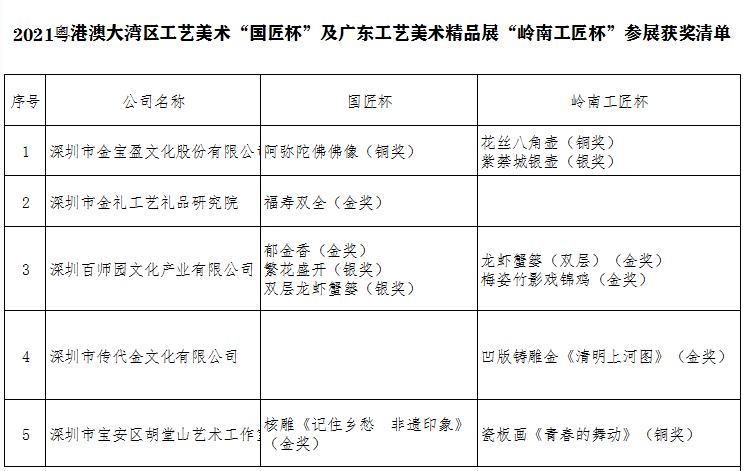 七、维护中国工艺礼品产业基地的运营自2009年深圳市被评为“中国工艺礼品产业基地”荣誉称号以来，我协会作为运营机构，在历届会长们的领导下，秘书处始终与中国轻工业联合会、中国礼仪休闲用品工业协会保持良好的沟通。协会对此荣誉的获取与运营维护付出了极大的努力，为宣传深圳城市形象、为宣传深圳工艺礼品地域品牌取得了较好成绩。八、积极进取 争创荣誉一年来，协会的各项工作开展在全体会员的大力支持下，取得了一定的成绩。7月，党支部书记王安群在中国共产党成立一百周年之际，表彰一批优秀共产党员、优秀党务工作者和先进党支部的活动中获得市社会组织党委“优秀共产党员”称号。协会获得“粤桂协作工作队关于2019-2020年全市脱贫 攻坚突出贡献集体”荣誉称号。因为积极投入扶贫攻坚，协会入选“传承红色基因，展百家社会组织风采案例集”。8月，协会荣获第22届中国.青海绿色发展投资贸易洽谈会“优秀布展奖”、“优秀组织奖”。9月，协会在中国礼仪休闲用品工业协会举办2021年全国行业职业技能竞赛——第二届全国礼仪休闲行业职业技能竞赛“包装设计师”活动中荣获“突出贡献奖”。11月，由深圳市福田区企业发展服务中心、深圳市福田区非公经济党委、深圳市文化市场行业协会联合主办的“我为群众办实事·2021年福田企业人才歌唱大赛”活动中荣获优秀组织奖。协会在粤贸全国”（ 林芝站）经贸交流活动中收到林芝商务局“感谢函”和“捐赠证书”。一年来，协会工作虽然取得了一定的成效，也取得了一些成绩，但也存在一些不足之处。主要表现在有以下几点：1、走访会员企业、各商协会的交流活动开展较少；需要更多了解会员诉求，多沟通，多拜访，多走动，做好会员企业的参谋和纽带；2、活动开展中：目前协会理事、会员单位参与感不强，需针对全体会员开展相应活动。2022年工作计划2022年， 港澳大湾区、社会主义先行示范区大背景之下，深圳政府已经制定好了前进路线图，我们从深圳起步之时的优势传统产业、以“工艺品+科技”“工艺品+文化”“工艺品+互联网”融入到了生产服务业的领域，我们务必抓住行业发展的方向和机遇。为了适应新形势、新要求，协会将始终遵循“搭建平台 整合资源 服务会员 共谋发展”的宗旨，凝聚全体会员的智慧和力量，积极拓展为会员服务的领域，开创协会工作的新局面。新的一年，协会的工作计划与工作方向是：1、政治引领 党建先行。充分发挥党组织战斗堡垒和党员企业家的先锋模范作用，积极发展新党员以及将会员企业的党员纳入协会支部，将党建工作与协会工作、企业经营等方面密切结合起来，增强组织的凝聚力与战斗力。积极贯彻十九大精神，在坚持“道路自信、理论自信、制度自信和文化自信”的同时，积极树立、强化民族品牌，引领企业的产品对创意性和客户需求为导向上下功夫，打造具有民族特色和民族精神的品牌；2、加强政府联络与会员服务。将围绕向“生产服务业”、“文化创意产业”转型升级工作，研究有关政策引导和支持信息；进一步推进服务平台的建设，不断满足会员企业的服务需求。例如：培训交流、跨界联盟机构、数字化服务体系；同时做好重点活动；特别要建设好学习型的服务平台，多举办业内沙龙活动，走出深圳到国内主要特色产区进行交流，将深圳的创意、设计与特色产区的产品相结合，不断将新的产业引入行业，实现礼品行业的深层耕耘，强化会员企业的荣誉感和归属感，凝心聚力，共谋发展。数字化技术应用解决用户精准营销，优化流程，实行智慧管理，降低成本，打造全方位的数字化供应链，从而扩大会员基数，提升服务质量。3、维护基地运营，宣传地域品牌。积极做好“中国工艺礼品产业基地”的复评工作，持续做好“深圳礼品”区域品牌的宣传工作，维护和增强“深圳礼品”综合竞争力；组织企业走出深圳、走出国门去拓展市场，选择重点城市参展及商务对接会；2020年协会计划组织参加专业综合展会，欢迎有意向的企业积极参与。4、引导文创礼品创新 文旅融合纵深发展 内容比形式重要。文化是旅游的灵魂，旅游是文化的载体，文旅融合将进入纵深发展阶段，只有用先进文化浇注旅游文明，用先进文化引领人文活动，使先进文化成为旅游之魂， 坚持内容为王，避免出现形式过重、内涵不足、审美不够、品牌不显等问题，才能实现文旅真融合、深融合。5、互联互通 协同发展 与国家级商协会和各省市商协会紧密联系，沟通交流，强化自身建设，对接优秀资源，为行业开拓新思路，为会员企业谋发展。希望我们能紧跟时代发展的步伐，凝心聚力，砥砺前行，乘风破浪，共创辉煌！在此，再一次感谢各位会长、理事、会员代表，感谢你们对秘书处工作的支持！祝大家万事胜意，身体健康！深圳市工艺礼品行业协会2022年1月18日